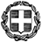 ΕΛΛΗΝΙΚΗ ΔΗΜΟΚΡΑΤΙΑΥΠΟΥΡΓΕΙΟ ΠΑΙΔΕΙΑΣ & ΘΡΗΣΚΕΥΜΑΤΩΝΠΕΡΙΦΕΡΕΙΑΚΗ Δ/ΝΣΗ Α/ΘΜΙΑΣ & Β/ΘΜΙΑΣ ΕΚΠ/ΣΗΣ ΑΤΤΙΚΗΣΔ/ΝΣΗ Β/ΘΜΙΑΣ ΕΚΠ/ΣΗΣ ΔΥΤΙΚΗΣ ΑΤΤΙΚΗΣΣΧΟΛΙΚΗ ΜΟΝΑΔΑ :  2o ΓΥΜΝΑΣΙΟ  ΖΕΦΥΡΙΟΥΔ/νση              :  Παπαναστασίου 16		                Τηλέφωνο      :  2102323303F Α Χ                :   2102323323                            Ζεφύρι, ,22 /10/ 2021 E-mail :   mail@2gym-zefyr.att.sch.gr                                                                                                                     ΠΡΟΣ:  Τα Ταξιδιωτικά ΓραφείαΠΡΟΚΗΡΥΞΗεκδήλωσης ενδιαφέροντος υποβολής οικονομικής προσφοράςγια πολυήμερη εκπαιδευτική εκδρομή - επίσκεψη  ( Βάσει  του αναλυτικού  προγράμματος)                   Με βάση τις Υπουργικές  Αποφάσεις:   1)20883/ΓΔ4/13-2-2020 (ΦΕΚ 456)                               2)Δ1α/Γ.Π.οικ.55254 /10-09-2021(ΦΕΚ 4187) αρθ.4,14Α.   ΣΤΟΙΧΕΙΑ ΣΧΟΛΙΚΗΣ ΜΟΝΑΔΑΣ :     2Ο ΓΥΜΝΑΣΙΟ ΖΕΦΥΡΙΟΥ  Τόπος μετακίνησης :   ΛΕΥΚΑΔΑΗμερομηνίας αναχώρησης: 09/04/2022        Ώρα αναχώρησης :   7:00 π.μ.Ημερομηνίας επιστροφής :  12/04/2022       Ώρα επιστροφής :      8:00   μ.μ. Πλήθος συμμετεχόντων μαθητών:     (35  )      Τάξη / Τάξεις :    Α & ΒΠλήθος συμμετεχόντων συνοδών εκπαιδευτικών:   τέσσερεις ( 04 ).  Β.   ΣΥΝΟΠΤΙΚΟ  ΠΡΟΓΡΑΜΜΑ  ΜΕΤΑΚΙΝΗΣΗΣ – ΕΚΔΡΟΜΗΣ :Τετραήμερη  ( 4ημερη ) εκπαιδευτική επίσκεψη στην Λευκάδα .Διανυκτέρευση στην Νικιάνα της Λευκάδας , ξενοδοχείο IONIAN BLUE HOTEL BANGALOWS & SPA  RESORT *****Ημέρες Διανυκτέρευσης:  τρείς   ( 3 ).ΣΑΒΒΑΤΟ  09-04-2022:  Αναχώρηση από Αθήνα.Ρίο-Αμφιλοχία-Λευκάδα.ΚΥΡΙΑΚΗ  10-04-2022:  Επίσκεψη στη Πρέβεζα,Αρχαία Νικόπολη,Νεκρομαντείο Αχέροντα,Πάργα.ΔΕΥΤΕΡΑ 11-04-2022: Επίσκεψη στη πόλη της Λευκάδας,επίσκεψη στο Νυδρί και τουριστική εκδρομή στο Σκορπιό.Αναχώρηση   ΤΡΙΤΗ  12-04-2022: Επίσκεψη στο ιστορικό Μεσολόγγι. Αναχώρηση για Αθήνα Μεταφορικό μέσο:    Πούλμαν  (Λεωφορείο).Γ.   ΑΠΑΙΤΗΣΕΙΣ  ΠΡΟΣΦΟΡΑΣ :Η προσφορά θα πρέπει οπωσδήποτε να περιέχει τουλάχιστον τα παρακάτω στοιχεία : Σαφή αναφορά του μεταφορικού μέσου και τυχόν πρόσθετες προδιαγραφές.Οι προσφορές να είναι απολύτως ποσοτικά και ποιοτικά συγκρίσιμες, προκειμένου να διασφαλίζεται η επιλογή της πλέον συμφέρουσας από οικονομική άποψη.Αναφορά στην προσφορά της κατηγορίας του καταλύματος.  Το τουριστικό γραφείο θα πρέπει να κάνει ρητή αναφορά στην κατηγορία του καταλύματος που προτείνει (δωμάτια, διατροφή κ.λπ.)Λοιπές υπηρεσίες που παρέχονται (παρακολούθηση εκδηλώσεων, επίσκεψη χώρων . . . κ.λπ.).Υποχρεωτική ασφάλιση ευθύνης διοργανωτή σύμφωνα με τη κείμενη νομοθεσία.Ασφάλιση των συμμετεχόντων στην εκδρομή (ασθένεια , ατύχημα).Αναφορά της τελικής συνολικής τιμής της μετακίνησης, αλλά και του κόστους ανά μαθητή, συμπεριλαμβανομένου του Φ.Π.Α. 8.  Το  λεωφορείο  θα  πρέπει  να  πληροί τους  κανόνες  ασφαλείας  και  να έχει έγκριση από  την Διεύθυνση   Τροχαίας της Ελληνικής Αστυνομίας.   Κάθε ταξιδιωτικό γραφείο πρέπει να καταθέσει μαζί με τη προσφορά του και βεβαίωση διαθεσιμότητας του συγκεκριμένου ξενοδοχείου -   Κάθε ταξιδιωτικό γραφείο απαραίτητα θα πρέπει να καταθέσει θεωρημένη με το γνήσιο της υπογραφής υπεύθυνη δήλωση ότι διαθέτει ειδικό σήμα λειτουργίας, το οποίο βρίσκεται σε ισχύ.-  Το επιλεγμένο ταξιδιωτικό γραφείο θα υπογράψει ιδιωτικό συμφωνητικό με το σχολείο, στο οποίο θα αναφέρεται ρητά και η ασφάλεια αστικής επαγγελματικής ευθύνης.-   Το σχολείο διατηρεί το δικαίωμα για οποιαδήποτε γραπτή διευκρίνιση σχετικά με την εκδρομή. 
Οι ενδιαφερόμενοι μπορούν να καταθέσουν τις προσφορές τους σε σφραγισμένο φάκελο στο σχολείο, που εδρεύει στο Ζεφύρι  Αττικής  Τ.Κ.  13461  εντός πέντε   ( 5 ) ημερών από την ανάρτηση της προκήρυξης,  μέχρι 29  -10-2021  και ώρα  12 :00 μ.μ.  Ημέρα ανάρτησης: ΔΕΥΤΕΡΑ        Ημερομηνία ανάρτησης : 25   -10-2021.      Ώρα:     10:00    π.μ. Οι προσφορές που θα κατατεθούν, θα ανοιχθούν ενώπιον της επιτροπής αξιολόγησης προσφορών.  Μετά τη λήξη του χρόνου κατάθεσης των προσφορών δεν θα γίνει δεκτή καμία άλλη προσφορά. Eνστάσεις  κατά της επιλογής μπορούν να υποβληθούν εντός τριών  ( 3 ) ημερών από την ανάρτηση του πρακτικού επιλογής.                                                                                                                                                                                                                         Ο                                                                                                                      ΔΙΕΥΘΥΝΤΗΣ                                                                                                             ΖΑΡΑΒΙΝΟΣ  ΣΠΥΡΙΔΩΝ                                                                                                                                                                                                 ΦΙΛΟΛΟΓΟΣ  ΠΕ02